Publicado en Madrid el 11/09/2020 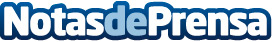 Mañana #RespetaLaMigraña: casi seis millones de españoles viven con migraña y no es una excusaLa Campaña de concienciación #RespetaLaMigraña, puesta en marcha por Aemice y Lilly, con motivo mañana del Día Internacional, se ha vuelto ya viral en redes sociales gracias a la colaboración de la influencer Moderna de Pueblo y su viñeta "5 formas de menospreciar una enfermedad", consiguiendo miles de comentarios de mujeres compartiendo sus experiencias. La migraña es tres veces más común en mujeres que en hombres, afecta a seis millones de españoles y se da principalmente entre los 25 y los 55 añosDatos de contacto:Laura Mayoral García685992198Nota de prensa publicada en: https://www.notasdeprensa.es/manana-respetalamigrana-casi-seis-millones-de Categorias: Medicina Sociedad Recursos humanos http://www.notasdeprensa.es